序号开展校准项目的器具或参数名称测量范围校准测量能力/准确度等级/最大允许误差依据文件名称及编号1工具显微镜（0～200）mmMPE：（1+L/100)µmJJG56《工具显微镜》2线纹比较仪（0～200）mmMPE：（1+L/100)µmJJG72《线纹比较仪》3干涉显微镜H：（0.10～1.00）µmMPE：±（22～5）%JJG77《干涉显微镜》4光切显微镜H：（0.8～80）µmMPE：±（24～5）%JJF1092《光切显微镜》5光学、数显分度头0°～360°2″及以下JJG57《光学、数显分度头》6量块（0.5～1000）mm4等JJG146《量块》7量块(0.5～500)mm5等JJG146《量块》8平面平晶（φ30～φ150）mm1级、2级JJG28《平晶》9平行平晶Ⅰ、Ⅱ、Ⅲ、Ⅳ系列U=0.1µm  k=3JJG28《平晶》10立、卧式光学计（0～180）mmMPE：±0.25μmJJG45《光学计》11测长仪（0～500）mmMPEV：1μm +5×10JJF1189《测长仪》12测长机（0～3） mMPE：±（0.5+L/100）μmJJF1066《测长机》13接触式干涉仪（0～150）mmMPE：±（0.03+1.5ni△λ/λ）μmJJG101《接触式干涉仪》14自准直仪(0～10)＇2级及以下JJG202《自准直仪》15电子水平仪±500个字MPE:±(1+A/50)个字JJG103《电子水平仪和合像水平仪》16合像水平仪±5mm/mMPE:±/mJJG103《电子水平仪和合像水平仪》17万能角度尺（0～360）°MPE：±2＇、±5＇JJG33《万能角度尺》18组合式角度尺（0～180）°MPE：±8＇JJF1132《组合式角度尺校准规范》19平板（2000×3000）mm0级、1级、2级、3级JJG117《平板》20平尺（500～2000）mm00级、0级、1级、2级JJF1097《平尺校准规范》21三等金属线纹尺（0～1000）mmMPE：±(0.03+)mmJJG71《三等标准金属线纹尺》22钢卷尺（0～200）mⅠ级、Ⅱ级JJG4《钢卷尺》23测深钢卷尺（0～20）mⅠ级、Ⅱ级JJG4《钢卷尺》24纤维卷尺（0～200）mⅠ级、Ⅱ级JJG5《纤维卷尺测绳》25测绳（0～200）mMPE:±（10+）mmJJG5《纤维卷尺测绳》26钢直尺（0～2）mMPE：±JJG1《钢直尺》27焊接检验尺（1～50）mmMPE：高度尺：±测角尺：±30′JJG704《焊接检验尺》28角度块（0～360）°2级JJG70《角度块》29通用卡尺（0～2000）mmMPE：±0.02mm～± 0.14mmJJG30《通用卡尺》30高度卡尺（0～2000）mmMPE：±0.02mm～± 0.14mmJJG31《高度卡尺》31千分尺（0～500）mmMPE：±（4～13）μmJJG 21《千分尺》32带表千分尺（0～100）mmMPE：±3μmJJG 427《带表千分尺》33百分表检定仪（0～25）mmMPE：4μmJJG 201《指示类量具检定仪》34外径千分尺（500～1000）mmMPE：±（14～22）μmJJF 1088《大尺寸外径千分尺校准规范》35百分表（0～10）mmMPE：～JJG34《指示表》36千分表（0～10）mmMPE：～JJG34《指示表》37杠杆表（0～1）mm1级、2级JJG35《杠杆表》38大量程百分表（0～100）mmMPE：～JJG379《大量程百分表》39数显大量程百分表（0～100）mmMPE：JJG379《大量程百分表》40内径百分表（6～450）mmMPE：～JJF1102《内径表》41内径千分表（10～400）mmMPE：JJF1102《内径表》42水准仪------DS05、DSZ05级及以下JJG425《水准仪》43光学经纬仪（0～360）°DJ07及以下各级JJG414《光学经纬仪》44电子经纬仪（0～360）°Ⅰ、Ⅱ、Ⅲ、Ⅳ级JJG100《全站型电子速测仪》45客观式验光仪球镜度：（-20～+20）m-1柱镜度：-3m-1MPE:球镜度：±（0.25～0.50）m-1柱镜度：±0.25 m-1JJG892《验光仪》46主观式验光仪球镜度：（-15～+15）m-1MPE:球镜度：±（0.25～0.50）m-1JJG892《验光仪》47眼镜片顶焦度二级标准焦度计（-25～+25）m-1(0～10)cm/mU=(0.04～0.07) m-1(k=3)JJG580《焦度计》48焦度计（测量眼镜片用）（-25～+25）m-1(0～10)cm/mMPE:±（0.06～0.25）m-1JJG580《焦度计》49验光镜片箱（-20～+20）m-1(0.5～10)cm/mMPE:±（0.04～0.12）m-1JJG579《验光镜片箱》50活塞式压力计(0.04～250) MPa0.01级及以下JJG59《活塞式压力计》51活塞式压力真空计(-0.1～0.25）MPa0.02级及以下JJG236《活塞式压力真空计》52数字压力计(0～60)MPa0.01级及以下JJG875《数字压力计》53工业铂、铜热电阻(-80～300) ℃B级及以下JJG229《工业铂、铜热电阻》54标准水银温度计(-60～300) ℃MPE: ±(0.15～0.35)℃JJG161《标准水银温度计》55标准铂铑10-铂热电偶～二等JJG75《标准铂铑10-铂热电偶》56工作用贵金属热电偶（S型）～Ⅰ级；Ⅱ级JJG141《工作用贵金属热电偶》57弹性元件式精密压力表和真空表（-0.1～0.25）MPa0.1级及以下JJG49《弹性元件式精密压力表和真空表》58弹性元件式一般压力表、压力真空表和真空表（-0.1～0.25）MPa1.0级及以下JJG52《弹性元件式一般压力表、压力真空表和真空表》59数字压力计（-0.1～0.25）MPa0.05级及以下JJG875《数字压力计》60补偿式微压计(-2500～2500) Pa二等JJG 158《补偿式微压计》61倾斜式微压计（-2000～2000）Pa0.5级及以下JJG 172《倾斜式微压计》62数字压力计(-2500～2500) Pa0.05级及以下JJG875《数字压力计》63膜盒压力表(-2500～2500) Pa1.0级及以下JJG52《弹性元件式一般压力表、压力真空表和真空表》64弹簧管式一般压力表（0～0.4、0.6、1、1.6、2.5、4、6、10、16、25、40、60、100）MPa1级、1.6（1.5）级、2.5级、4级JJG52《弹簧管式一般压力表、压力真空表及真空表》65弹簧管式精密压力表（0～0.4、0.6、1、1.6、2.5、4、6、10、16、25、40、60、100）MPa0.16级、0.25级、0.4级、0.6级JJG49《弹簧管式精密压力表和真空表》66数字压力计（0～0.4、0.6、1、1.6、2.5、4、6、10、16、25、40、60、100）MPa0.2级、0.5级、1.0级、1.6级JJG875《数字压力计》67压力变送器（0～0.4、0.6、1、1.6、2.5、4、6、10、16、25、40、60、100）MPa0.2（0.25）级、0.5级、1.0级、1.5级、2.0级、2.5级JJG882《压力变送器》68普通玻璃液体温度计(-60～300)℃MPE:±（0.2～7.5）℃JJG130《工作用玻璃液体温度计》69压力式温度计(-60～300)℃MPE:±（1～5）%FSJJG310《压力式温度计》70电接点玻璃水银温度计(-60～300)℃MPE:±（0.3～7.5）℃JJG131《电接点玻璃水银温度计》71半导体点温计(-60～300)℃MPE:±（0.2～2）℃JJG363《半导体点温计》72双金属温度计(-60～300)℃MPE:±（1～2.5）%FSJJG226《双金属温度计》73普通石油用玻璃液体温度计(-60～300)℃MPE:±（0.1～3）℃JJG130《工作用玻璃液体温度计》74工作用廉金属热电偶～Ⅱ级JJG351《工作用廉金属热电偶》75工作用铂铑10-铂、铂铑13-铂短型热电偶～Ⅱ级JJG668《工作用铂铑10-铂、铂铑13-铂短型热电偶》76数字温度指示调节仪(-200～1600)℃0.5级及以下JJG617《数字温度指示调节仪》77温度变送器(0～10)mA或(4～20)mA或(1～5)V0.2级及以下JJF1183《温度变送器校准规范》78模拟式温度指示调节仪(-200～1600)℃0.5级及以下JJG951《模拟式温度指示调节仪》79工业过程测量记录仪(-200～1600)℃0.5级及以下JJG74《工业过程测量记录仪》80动圈式温度指示调节仪(-200～1600)℃1.0级及以下JJG 186《动圈式温度指示仪表、指示位式调节仪表》81大气采样器（0～1.5）L/min流量示值误差：±5%JJG956 《大气采样器》82烟尘采样器（0～60）L/min流量示值误差：±5%FSJJG680 《烟尘采样器》83总悬浮颗粒物采样器（0.8～1.2）m3/min流量示值误差：±5%JJG943《总悬浮颗粒物采样器》84粉尘采样器（0～60）L/min流量示值误差：±3%FS、±5%FSJJG520《粉尘采样器》85辐射温度计(30～700) ℃工作用MPE：±(a％t)JJG856《500℃以下工作用辐射温度计》86煤中全硫测定仪全硫：＜1.00% 1.00%～4.00 % ＞4.00%～6.00%温度：（300～1300）℃全硫：MPE:±0.15%MPE:±0.25%MPE:±0.35%温度：MPE: ±10℃JJG 1006 《煤中全硫测定仪》87氧弹热量计（0～15000）J/KU=（0.2～0.5）%  k=2JJG672《氧弹热量计》88机械式温湿度计（5～50）℃（30～95）%RH温度MPE：±0.1℃及以下湿度MPE：±0.5%RH及以下JJG205《机械式温湿度计》89湿度计（30～95）%RHMPE：±5%RH及以下JJG205《机械式温湿度计》90转速表（10～40000）r/min0.05级及以下JJG105《转速表》91计价器本机标准装置（0～99999.9）rMPE:±（读数×0.1%）±0.1rJJG738《出租汽车计价器标准装置》92计价器使用误差标准装置（0～9999）m主滚轮转数MPE:±（读数×0.1%）±1r主滚轮周长MPE:±0.2%JJG738《出租汽车计价器标准装置》93车速里程表标准装置（100～4000）r/minUrel=1×10-3         k=3JJG779《车速里程表标准装置》94标准测力仪（10～10000）N0.03级及以下JJG 144《标准测力仪》94标准测力仪（10～60）kN0.1级及以下JJG 144《标准测力仪》94标准测力仪（60～600）kN0.3级及以下JJG 144《标准测力仪》95工作测力仪1 N～5MN1.0级、0.1（FS）级及以下JJG455《工作测力仪》96力传感器（10～10000）N0.03级/0.03NS级及以下JJG391《力传感器》96力传感器（10～60）kN0.1级/0.1NS级及以下JJG391《力传感器》96力传感器（60～600）kN0.3级/0.3NS级及以下JJG391《力传感器》97称重传感器10 N～10kNC、D级JJG669《称重传感器》97称重传感器（10～600）kND级JJG669《称重传感器》98金属布氏硬度计（8～650）HBWMPE:±（2～3）﹪JJG150《金属布氏硬度计》99金属洛氏硬度计(20～100)HRMPE：±（1.0～4.0）HRJJG112《金属洛氏硬度计》100拉力、压力和万能试验机1N～5MN1级及以下JJG139《拉力、压力和万能试验机》JJG157《非金属拉力、压力和万能试验机》101抗折试验机1N～5MN1级及以下JJG476《抗折试验机》102液压千斤顶1N～5MNA、B等级JJG621《液压千斤顶》103电子式万能试验机1N～5MN1级及以下JJG475《电子式万能试验机》104工作测力仪1N～5MN1级及以下JJG455《工作测力仪》105摆锤式冲击试验机(0～300)JMPE:±0.5﹪JJG145《摆锤式冲击试验机》106金属维氏硬度计（50～700）HVMPE:±（2～4）﹪JJG151《金属维氏硬度计》107行星式水泥胶砂搅拌机公转低速：62r/min；公转高速：125r/min低速MPE：±5r/min高速MPE：±10r/minJJG（蒙）3《行星式水泥胶砂搅拌机》108水泥净浆搅拌机公转慢速：62r/min；公转快速：125r/min慢速MPE：±5r/min快速MPE：±10r/minJJG（蒙）2《水泥净浆搅拌机》109水泥胶砂试体成型振实台落距（振实台振幅）：15㎜；60次振动时间：60sMPE:±0.3㎜；MPE:±2sJJG （蒙）4《水泥胶砂试体成型振实台》110回弹仪0～100MPE:±2（钢针率定值）JJG 817《回弹仪》111超声探伤仪频率范围：（1～10）MHz水平线性误差：≤2﹪衰减误差：（-1dB/12 dB～+1 dB /12 dB）垂直线性误差：≤6﹪JJG746《超声探伤仪》112X射线探伤机(100～400)kVUrel=10.0﹪ (k=2)JJG40《X射线探伤机》113扭矩扳子（2～3000 ）Nm1级及以下JJG 707《扭矩扳子》114砝码1mg～E2等级及以下JJG 99《砝码》114砝码～F1等级（后续检定）、F2等级及以下JJG 99《砝码》114砝码～M1等级及以下JJG 99《砝码》115机械天平1mg～500mg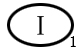 级及以下JJG 98《机械天平》115机械天平500mg～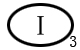 级及以下JJG 98《机械天平》116数字指示秤100mg～200t级及以下JJG539《数字指示秤》117非自动指示秤100mg～200t级及以下JJG14《非自动指示秤》118模拟指示秤100mg～200t级及以下JJG13《模拟指示秤》119动态公路车辆自动衡器（动态汽车衡）总重量：≤200t单轴：≤55t整车总重量（0.2～10）级轴重（A～F）级JJG907《动态公路车辆自动衡器》120二等标准金属量器（1～2500） LMPE: ±2.5╳10-4JJG259《标准金属量器》121三等标准金属量器（1～2500） LMPE: ±（0.5～1）╳10-3JJG259《标准金属量器》122标准金属量器（1～5000） LMPE: ±(0.5～1)╳10-3JJG259《标准金属量器》123钟罩式气体流量标准装置（0.016～120） m³/hMPE: ±0.2%及以下JJG165《钟罩式气体流量标准装置》124液体流量标准装置（水表检定装置）（0.004～500） m³/hMPE: ±0.1%及以下JJG164《液体流量标准装置》JJG1113《水表检定装置》125液体容积式流量计（0.004～100） m³/hMPE: ±0.5%及以下JJG667《液体容积式流量计》125液体容积式流量计（0.015～100） m³/h1.0级及以下JJG667《液体容积式流量计》125液体容积式流量计（307.0～8483） m³/h1.5级及以下JJG667《液体容积式流量计》126燃油加油机≤60L/minMPE: ±0.30%JJG443《燃油加油机》127汽车油罐车（1～50） m³MPE: ±0.25%及以下JJG133《汽车油罐车容量》128膜式燃气表（0.016～30）m3/h1.5级JJG577《膜式燃气表》129浮子流量计（气体）（0.016～30）m3/h1.0级及以下JJG257《浮子流量计》130冷水水表（0.004～40）m3/h1、2级JJG162《冷水水表》130冷水水表（0.015～100）m3/h1.0级及以下JJG162《冷水水表》131科里奥利质量流量计（液体）（307.0～8483）m3/h1.5级及以下JJG 1038《科里奥利质量流量计》132超声波流量计（液体）（0.015～100）m3/h1.0级及以下JJG1030《超声波流量计》132超声波流量计（液体）（307.0～8483）m3/h1.5级及以下JJG1030《超声波流量计》133涡街流量计（液体）（0.015～100）m3/h1.0级及以下JJG 1029《涡街流量计》133涡街流量计（液体）（307.0～8483）m3/h1.5级及以下JJG 1029《涡街流量计》134电磁流量计（0.015～100）m3/h1.0级及以下JJG 1033《电磁流量计》134电磁流量计（307.0～8483）m3/h1.5级及以下JJG 1033《电磁流量计》135涡轮流量计（液体）（0.015～100）m3/h1.0级及以下JJG 1037《涡轮流量计》135涡轮流量计（液体）（307.0～8483）m3/h1.5级及以下JJG 1037《涡轮流量计》136气体涡轮流量计（1～5000）m³/h1.0级及以下JJG 1037《涡轮流量计》137气体超声波流量计（1～5000）m³/h1.0级及以下JJG 1030《超声波流量计》138气体容积式流量计（1～5000）m³/h1.0级及以下JJG 633《气体容积式流量计》139气体涡街流量计（1～5000）m³/h1.0级及以下JJG 1029《涡街流量计》140热量表（0.015～100）m3/h2级及以下JJG225《热能表》141科里奥利质量流量计（0.015～100）m3/h1.0级及以下JJG1038《科里奥利质量流量计》142热水表（0.015～100）m3/h1.0级及以下JJG686《热水表》143压缩天然气加气机（1～80）kg/min1.0级及以下JJG996《压缩天然气加气机》144出租汽车计价器使用误差计程：（0.0～999.9）km计程MPE：＋1.0%～-4.0%JJG517《出租汽车计价器》145机动车检测专用轴(轮)重仪(0.5～50)tm≤10%Max MPE：±0.2%Maxm＞10%Max MPE：±2%JJG 1014《机动车检测专用轴(轮)重仪》146滚筒反力式制动检验台(0～40)kNMPE：±30N或测试点给定值的±3% (额定承载质量≤3t的制动台) ；MPE：±0.00075mg或测试点给定值的±3%  (额定承载质量＞3t的制动台)JJG906《滚筒反力式制动检验台》147汽车侧滑检验台(0～30)m/kmMPE：±0.2m/kmJJG 908《汽车侧滑检验台》148摩托车轮偏检测仪(0～30)mmMPE：±0.2mmJJG910《摩托车轮偏检测仪》149滚筒式车速表检验台(1～120)km/hMPE：±3%JJG909《滚筒式车速表检验台》150汽车前照灯检测仪光强:(0～40)kcd；偏移角：(0～3)º(上、下、左、右)光强：MPE：±12%；偏移角：MPE：±15′JJG745《汽车前照灯检测仪》151汽车排放气体测试仪HC：0～9999×10-6；CO：0～16.00×10-2CO2：0～18.00×10-2NO：0～5000×10-2；O2：0～25.00×10-200级；0级；Ⅰ级；Ⅱ级JJG 688《汽车排放气体测试仪》152透射式烟度计N：0～98.6%MPE：±2.0%JJG976《透射式烟度计》153平板式制动检验台(0～20)kNMPE：±3%JJG 1020《平板式制动检验台》154汽车底盘测功机转速：(0～120)km/h；(1～30000)r/min扭力：(0～50)kN速度：MPE：±1.0%扭力：MPE：±3.5%(FS)JJG 653《测功装置》155滤纸式烟度计(0～10)RbMPE：±3%JJG 847《滤纸式烟度计》156雷达测速仪X波段（10～400）km/h；K波段（10～400）km/h；Ka波段（10～250）km/h静态测速MPE：±1 km/h动态测速仪：自身测速MPE：±1 km/h目标测速MPE：±2 km/hJJG 528《机动车雷达测速仪》157直流标准电阻器（10-3～105）Ω二等及以下等级JJG 166《直流电阻器》158直流电阻箱（10-3～105）Ω0.01 级及以下JJG982《直流电阻箱》159直流单双桥（10-2～105）Ω0.05级～0.02 级JJG125《直流电桥》160直流电位差计-0.01111110V～2.1111110V0.002级及以下等级JJG123《直流电位差计》161测量用电流互感器(0.1～120)A/5A(5～2000)A/5A0.02级及以下0.05S级及以下JJG 313《测量用电流互感器》162数字多用表DCV：10mV～1000V；ACV：10mV～1000V (10Hz～1MHz)；DCI：10μA～10A；ACI：10mA～10A (60Hz～5kHz)；DCR：1Ω～100MΩDCV: Urel=（2.2～3.3）×10-5（k=2）ACV: Urel=（2.3～141）×10-4（k=2）DCI: Urel=（1.6～12）×10-4（k=2）ACI: Urel=（4.8～30）×10-4（k=2）DCR: Urel=（3.6～33）×10-5（k=2）JJF1587《数字多用表校准规范》163直流电压表（0～1000）V0.2级及以下JJG 124《电流表、电压表、功率表及电阻表》164直流电流表（0～20）A0.2级及以下JJG 124《电流表、电压表、功率表及电阻表》165直流功率表（0～1000）V（0～20）A0.2级及以下JJG 124《电流表、电压表、功率表及电阻表》166交流电压表0.1V～1000V(45Hz～1kHz)0.5级及以下JJG 124《电流表、电压表、功率表及电阻表》167交流电流表2mA～20A(45Hz～1kHz)0.5级及以下JJG 124《电流表、电压表、功率表及电阻表》168交流功率表0.1V～1000V2mA～20A(45Hz～1kHz)0.5级及以下JJG 124《电流表、电压表、功率表及电阻表》169万用表（0～1000）V（0～20）A10Ω～20MΩ1.5级及以下JJG 124《电流表、电压表、功率表及电阻表》170直流单电桥0.01Ω～10MΩ0.1 级及以下JJG 125《直流电桥》171直流双电桥0.001Ω～10Ω0.1 级及以下JJG 125《直流电桥》172单相机电式交流电能表电压：220V电流：（0.1～100）A0.5级及以下等级JJG307《机电式交流电能表》173单相电子式交流电能表电压：220V电流：（0.1～100）A0.2S级及以下等级JJG596《电子式交流电能表》174三相机电式交流电能表电压：3×（57.7～380）V电流：3×（0.1～120）A0.5级及以下等级JJG307《机电式交流电能表》175三相电子式交流电能表电压：3×（57.7～380）V电流：3×（0.1～120）A0.5S级及以下等级JJG596《电子式交流电能表》176绝缘电阻表(102～1012)Ω（50～5000）V5.0级及以下等级JJG622《绝缘电阻表（兆欧表）》177电子式绝缘电阻表(102～1012)Ω（50～5000）V5.0级及以下等级JJG1005《电子式绝缘电阻表》178高压高阻箱（器）(1×102～1×1012)Ω0.2级及以下JJG1072《直流高压高值电阻器》179直流高压电压表50V～5kV1.5级及以下JJG1007《直流高压分压器》180接地电阻表0.010Ω～2011.110Ω1级及以下等级JJG366《接地电阻表》181接地电阻测试仪0.010Ω～2011.110Ω1级及以下等级JJG366《接地电阻表》182耐电压测试仪交、直流电压：(0.1～15) kV；交、直流电流：(0.01～400)mA；时间：(1.00～999.99)s2级及以下JJG795《耐电压测试仪》183标准电池1.018550V～1.019600V二等及以下JJG 153《标准电池》184二等标准密度计（650～1500）kg/m3二等标准JJG86《标准玻璃浮计》185二等标准石油密度计（650～1100）kg/m3二等标准JJG86《标准玻璃浮计》186精密及工作密度计、石油密度计、糖量计、波美计、土壤密度计等工作浮计（650～2000）kg/m3MPE：除分度值为0.5 kg/m3的石油密度计为±0.6个分度值，其它为±1个分度值JJG42《工作玻璃浮计》187数显密度计（650～2000）kg/m3（0.2～1.0）级0.1%～0.5%级JJG999《称量式数显液体密度计》188二等标准酒精计q：(0～100)%U=0.08%, k=2JJG86《标准玻璃浮计》189精密酒精计、酒精计q：(0～100)%MPE：±1分度JJG42《工作玻璃浮计》190原子吸收分光光度计波长：（190～900）nm火焰原子化器石墨炉原子化器波长：MPE:±0.5nm火焰法测铜：线性误差≤10%石墨炉法测镉：线性误差≤15%JJG 694《原子吸收分光光度计》191气相色谱仪TCD； FID； FPD；NPD； ECD定量重复性≤3.0%JJG700《气相色谱仪》192可燃气体检测报警器（0～100）%LEL、高浓度（100%体积分数）、低浓度（μmol/mol）MPE：±5%FSJJG693《可燃气体检测报警器》193可见分光光度计波长:（340～900）nm透射比：（0～100）%τⅠ级、Ⅱ级、Ⅲ级、Ⅳ级JJG178《紫外、可见、近红外分光光度计》194紫外可见分光光度计波长:（190～900）nm透射比：（0～100）%τⅠ级、Ⅱ级、Ⅲ级、Ⅳ级JJG178《紫外、可见、近红外分光光度计》195紫外可见近红外分光光度计波长:（190～2600）nm透射比：（0～100）%τⅠ级、Ⅱ级、Ⅲ级、Ⅳ级JJG178《紫外、可见、近红外分光光度计》196酸度计(0～14)pH（-2～2）V0.01 级及以下级别JJG119《实验室pH（酸度）计》197作为pH计用的通用离子计（-2～2）V（0～14）pX0.001 级及以下级别JJG757《离子计》198自动电位滴定仪(-2～2)V0.05级、0.1级、0.5级JJG814《自动电位滴定仪》199电导率仪(0.05 ～105)µS/cm（常数为1cm-1）0.2级、0.5级、1.0级、1.5级、2.0级、2.5级、3.0级、4.0级JJG 376《电导率仪》200常用玻璃量器（0.1～2000）mLMPE：±（0.002～20）mLJJG 196《常用玻璃量器》201移液器1μL～10000μLMPE：±（20～0.5）%JJG646《移液器》202专用玻璃量器(0.25～100) mLMPE：±（0.0025～1.0）mLJJG 10《专用玻璃量器》203饮用量器(0.02～5 )LMPE：±（4～2）%JJG 558《饮用量器》204心电图机（0.2～5）mV（0.1～200）Hz定标电压MPE：±5%电压测量MPE：±10（1+）%JJG543《心电图机》205脑电图机5μV～1V（0.1～200）Hz定标电压MPE：±5%电压测量MPE：±10（1+）%JJG1043《脑电图机》206心电监护仪（0.2～5）mV（0.1～200）Hz电压测量MPE：±10%JJG760《心电监护仪》207数字心电图机（0.1～200）Hz内定标电压MPE：±5%JJG1041《数字心电图机》208机械秒表0.01s～3600sMPE：±2.4sJJG237《秒表》209电子秒表0.01s～24hMPE：±0.10s±0.5s/dJJG237《秒表》210电秒表0.1ms～9999.9sMPE：±（A×T+τ0）sA：测量时电源频率准确度T：所测时间间隔τ0：测量时选用的时基JJG237《秒表》211毫秒表0.1ms～1000sMPE：±（A×T+触发误差+τ0）sA：时基准确度T：所测时间间隔τ0：测量时选用的时基JJG237《秒表》JJG238《数字式时间间隔测量仪》212硫化氢气体检测仪（0～200）×10-6mol/mol仪器量程≤100×10-6mol/mol时MPE:±5×10-6mol/mol；仪器量程＞100×10-6mol/mol 时MPE:±5%FSJJG 695《硫化氢气体检测仪》213一氧化碳检测报警器（0～2000）×10-6mol/mol绝对误差:±5×10-6mol/mol相对误差:±10%JJG 915《一氧化碳检测报警器》214液相色谱仪检测器：紫外-可见光；二极管阵列；荧光；示差折光率；蒸发光散射定量重复性≤4.0%定性重复性：≤1.5%JJG705《液相色谱仪》215呼出气体酒精含量探测器（0～2）mg/L≤0.2mg/L MPE:±0.025mg/L＞0.2mg/L，≤0.4mg/L MPE:±0.04mg/L＞0.4mg/LMPE：±10%JJG 657 《呼出气体酒精含量探测器》216电子测量仪器内石英晶体振荡器（1，2，2.5，5，10）MHz5×10-10及以下JJG180《电子测量仪器内石英晶体振荡器》217血压计 (0～40)kPaMPE：±0.5kPaJJG270《血压计和血压表》218血压表 (0～40)kPaMPE：±0.5kPaJJG270《血压计和血压表》219心脑电图机检定仪峰峰值电压：8.00μV～30.0V周期：2ms～50s电压：MPE:±0.5%频率：MPE:±0.5%JJG749《心、脑电图机检定仪》JJG1016《心电监护仪检定仪》220酸度计检定仪（0～14）pH（-2000～2000）mV0.0006 级及以下JJG919《pH计检定仪》221医用诊断螺旋计算机断层摄影装置（CT）X射线辐射源100.0μGy～100.0mGyUrel=10.0%（k=2）JJG 1026《医用诊断螺旋计算机断层摄影装置（CT）X射线辐射源》222医用诊断计算机断层摄影装置（CT）X射线辐射源100.0μGy～100.0mGyUrel=10.0%（k=2）JJG 961《医用诊断计算机断层摄影装置(CT)X射线辐射源》223医用诊断X射线辐射源（0.1～100）mGyUrel=10% (k=2)JJG 744《医用诊断X射线辐射源》224医用超声诊断仪超声源（1～100）mWUrel=20%（k=2）JJG639《医用超声诊断仪超声源》225重力式自动装料衡器（0～60）tX(0.1)级、X(0.2)级、X(0.5)级、X(1)级、X(2)级JJG564《重力式自动装料衡器》226连续累计自动衡器（0～1500）t/h0.5级、1级、2级JJG195《连续累计自动衡器（皮带秤）》227液化天然气加气机（1～80）kg/min1.5级JJG 1114《液化天然气加气机》228旋光仪（-180 ～180）°0.01级、0.02级、0.05级JJG536《旋光仪及旋光糖量计》229旋光糖量计（-100 ～105）°Z0.05级、0.1级、0.2级JJG536《旋光仪及旋光糖量计》230电化学氧测定仪（0.1～100）%仪器量程≤25%时MPE:±2.0%FS仪器量程＞25%时MPE:±3.0%FSJJG365《电化学氧测定仪》231原子荧光光度计As：（0～1000）μg/mLSb：（0～100）μg/mL测量重复性：≤3%JJG939《原子荧光光度计》232浊度计(0～10000）NTUMPE：±10%JJG880《浊度计》233条式水平仪（0～1.5）mm/mMPE：±0.002mm/mJJF 1084《框式水平仪和条式水平仪》234框式水平仪（0～1.5）mm/mMPE：±0.002mm/mJJF 1084《框式水平仪和条式水平仪》235恒温（恒湿）箱、恒温（恒湿）检定箱、恒温槽、电热鼓风干燥箱（干燥箱）、恒温培养箱（培养箱）、八篮烘箱、恒温水浴锅（水浴锅）、热处理炉（高温炉、马弗炉）、运动粘度测定仪、抗乳化测定仪（-60～1300）℃（0～100）%RHMPE：（0.5～10）℃MPE：（0.5～10）%RHJJF1101《环境试验设备温度、湿度校准规范》JJF1030《恒温槽技术性能测试规范》236四轮定位仪单轮前束角：（﹣3°～3°）车轮外倾角：（﹣10°～10°）主销后倾角：（﹣15°～15°）单轮前束角：MPE:±3ˊ车轮外倾角：MPE:±5ˊ主销后倾角：MPE:±10ˊJJF1154《四轮定位仪校准规范》237经纬仪检定装置（限可转换多目标式）(0～360)°MPE：1.0＂JJG949《经纬仪检定装置》238水准仪检定装置(2～∞)m1级、2级、3级JJG960《水准仪检定装置》239全站型电子速测仪-----Ⅰ级、Ⅱ级、Ⅲ级、Ⅳ级JJG100《全站型电子速测仪》240光电测距仪-----Ⅰ级、Ⅱ级、Ⅲ级JJG703《光电测距仪》241测量用电压互感器(100～1000)V/(0.0002～222.222)V(2、3、5、6、10)kV/(100、100/)V0.005级及以下0.01级及以下JJG 314《测量用电压互感器》242互感器校验仪比差：0.01%～10%角差：0.5＇～500＇阻抗：0.01Ω～10Ω导纳：0.01mS～10mS1级及以下JJG169《互感器校验仪》243液态物料定量灌装机定容式：（0～50）L定重式：（0～150）kg定容式MPE：±（1～5）%定重式MPE：±（0.2～5）%JJG687《液态物料定量灌装机》244酶标分析仪吸光度：0～3.00       波长：（400～700）nm吸光度：MPE：±0.03波长：MPE：±3nmJJG861《酶标分析仪》245离子色谱仪电导检测器紫外可见检测器最小检测浓度≤0.02μg/mLRSD定性≤1.5%RSD定量≤3 %JJG823《离子色谱仪》246水中油分浓度分析仪（0～1000）mg/LA类：≤10mg/L MPE：±0.8mg/L＞10mg/L MPE：±8%B类：MPE：±8%JJG950《水中油分浓度分析仪》247精密空盒气压表（800～1060）hPaMPE：±1.2hPaJJG272《空盒气压表和空盒气压计》248普通空盒气压表（800～1060）hPaMPE：±2.5 hPaJJG272《空盒气压表和空盒气压计》249高原空盒气压表（500～1060）hPaMPE：±4.0 hPaJJG272《空盒气压表和空盒气压计》250空盒气压计（800～1060）hPaMPE：±1.5 hPaJJG272《空盒气压表和空盒气压计》251量块（0.5～100）mm3等及以下JJG146《量块》252氨气气体分析仪(0～1000)×10-6mol/mol0≤C≤50×10-6mol/mol：MPE：±10%50×10-6mol/mol＜C≤1000×10-6mol/mol:MPE：±6%JJG1105《氨气检测仪》253氨气检测报警器(0～1000)×10-6mol/molMPE：±10%JJG1105《氨气检测仪》254烟气分析仪SO2：（0～0.5）×10-2mol/molO2：（0～30）×10-2mol/molNO：（0～0.5）×10-2mol/molCO：（0～1.0）×10-2mol/molMPE：±5%JJG968 《烟气分析仪》255单、三相标准电能表电压：3×(57.7/100～220/380) V电流：3×(0.1～100) A0.02级及以下等级（0.02级加修正值）JJG1085《标准电能表》256交流电能表检定装置电压：3×(57.7/100～220/380) V电流：3×(0.1～100) A0.02级及以下等级（0.02级加修正值）JJG597《交流电能表检定装置》257标准铂电阻温度计（0～419.527）℃二等JJG160《标准铂电阻温度计》258锌凝固点装置419.527℃U=2.0mK, k=2JJF1178《用于标准铂电阻温度计的固定点装置》259锡凝固点装置231.928℃U=2.0mK, k=2JJF1178《用于标准铂电阻温度计的固定点装置》260水三相点瓶0.01℃U=0.2mK, k=2JJF1178《用于标准铂电阻温度计的固定点装置》261声级计(10～20000)Hz1级、2级JJG188《声级计》262声校准器(94～124)dBLS级、1级、2级JJG176《声校准器》263噪声统计分析仪(10～20000)Hz1级、2级JJG778《噪声统计分析仪》264倍频程和1/3倍频程滤波器(10～20000)Hz1级、2级JJG449《倍频程和分数倍频程滤波器》265振动位移传感器（20～2000）Hz频率响应MPE：±0.5dB～±3dB，幅值线性度MPE：±10%JJG644《振动位移传感器》266工作测振仪（20～2000）Hz频率响应MPE：±5%～±10%，幅值线性度MPE：±5%～±10%JJG676《工作测振仪》267基桩动测仪（20～2000）Hz频率响应MPE：±10%幅值线性度MPE：±10%JJG930《基桩动态测量仪》268压电加速度计（20～2000）Hz频率响应MPE：±5%～±10%幅值线性度MPE：±3%JJG233《压电加速度计》269电子天平1mg～500g1mg～40kg1mg～300kg级及以下 (d≥0.1μg)级及以下(d≥0.01mg)级及以下 (d≥0.1mg)JJG1036《电子天平》270扭力天平≤2.5g级JJG46《扭力天平》271架盘天平≤20kg级JJG156《架盘天平》272质量比较仪1mg～300kgU=(0.0010～1.2×103) mg( k=2)JJF1326《质量比较仪校准规范》273浮标式氧气吸入器流量计：（0～10）L/min氧压表：（0～25）MPa流量计：4级氧压表：2.5级JJG913《浮标式氧气吸入器》274互感器负荷箱阻抗：0.01Ω～20Ω；导纳：0.005mS～50mSMPE：±3%JJF1264《互感器负荷箱》275台式气相色谱-质谱联用仪信噪比：S/N≥10Urel=4%，k=2JJF1164《台式气相色谱-质谱联用仪校准规范》276硅酸根分析仪(0～2000）μg/L非在线仪器:量程≤100μg/LMPE：±2.0μg/L量程＞100μg/LMPE：±2.0%FS在线仪器:量程≤100μg/LMPE：±5.0μg/L量程＞100μg/LMPE：±5.0%FSJJF1539《硅酸根分析仪校准规范》277非接触式速度计速度:(5.0～180.0)km/h距离:-----速度：≤50km/h时：      MPE：±0.5km/h；＞50km/h时：  MPE：±1.0％距离：≤30m时：MPE：±0.3m；＞30m时：MPE：±1.0％JJF 1193《非接触式汽车速度计校准规范》278氯气检测报警仪(0～1000) ×10-6mol/molMPE：±10%JJF1433《氯气检测报警仪校准规范》279机动车方向盘转向力-转向角检测仪（0～500）N（0～100）Nm(0～1080)°MPE：±3%MPE：±3%MPE：±3°JJF1196《机动车方向盘转向力-转向角检测仪校准规范》280便携式制动性能测试仪±90°；减速度（0～9.81）m/s2（静态）；（0～250）km/h（动态）减速度测量值为（0～4.90）m/s2时MPE：±0.1m/s2（静态）；减速度测量值为其他值时MPE：±2.0%（静态）;MPE：±5.0%（动态）JJF1168《便携式制动性能测试仪校准规范》281压缩天然气加气机检定装置（1～80）kg/minUrel=0.3%(k=2)JJF(蒙)026《压缩天然气加气机检定装置》282柴油发动机转速测量仪（500～6000）r/min指针式MPE：±1.5%数字式MPE：±1.0%JJF 1375《机动车发动机转速测量仪校准规范》283汽油发动机转速测量仪（500～6000）r/min指针式MPE：±1.5%
数字式MPE：±1.0%JJF 1375《机动车发动机转速测量仪校准规范》284X射线安全检查仪图形分辨力：(0.079～0.511)mm穿透力：(4～34)mm材料分辨：模拟物板、PVC板、尼龙6板B类、C类JJF 1275《X射线安全检查仪校准规范》